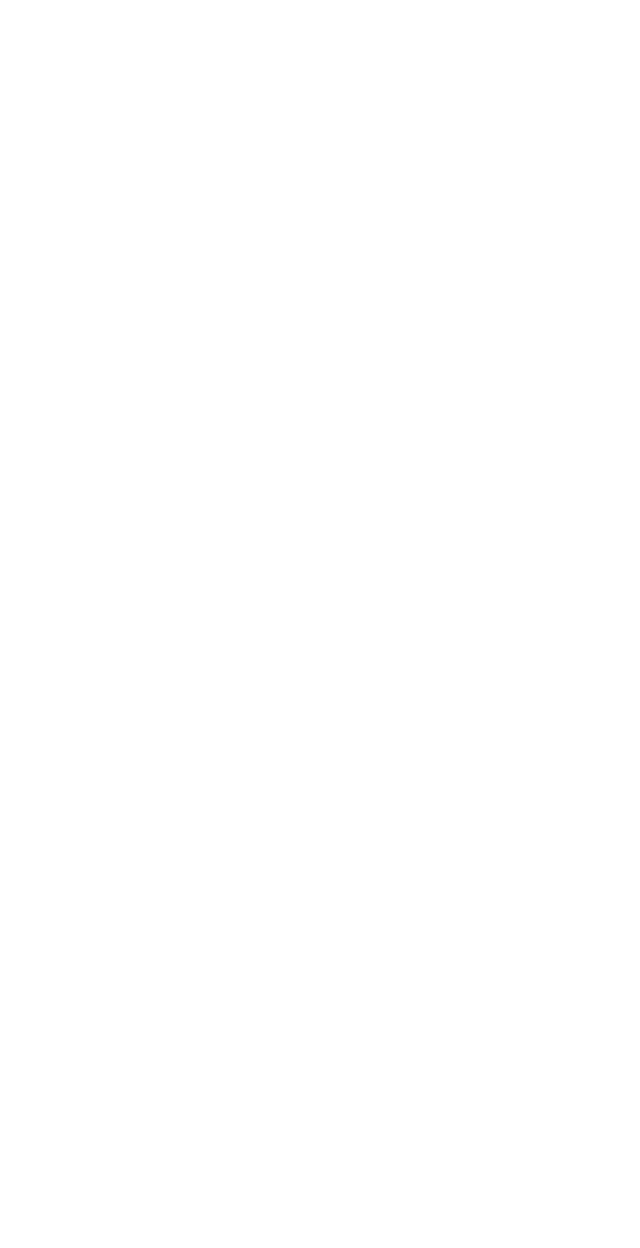 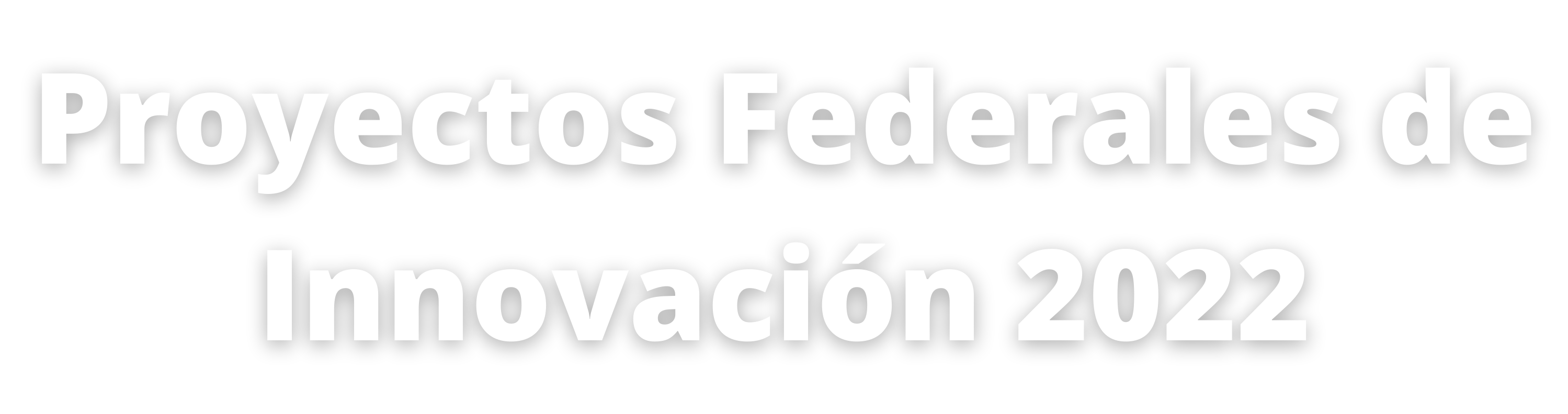 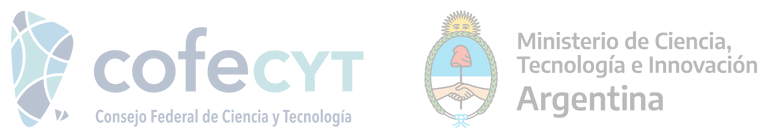 Información General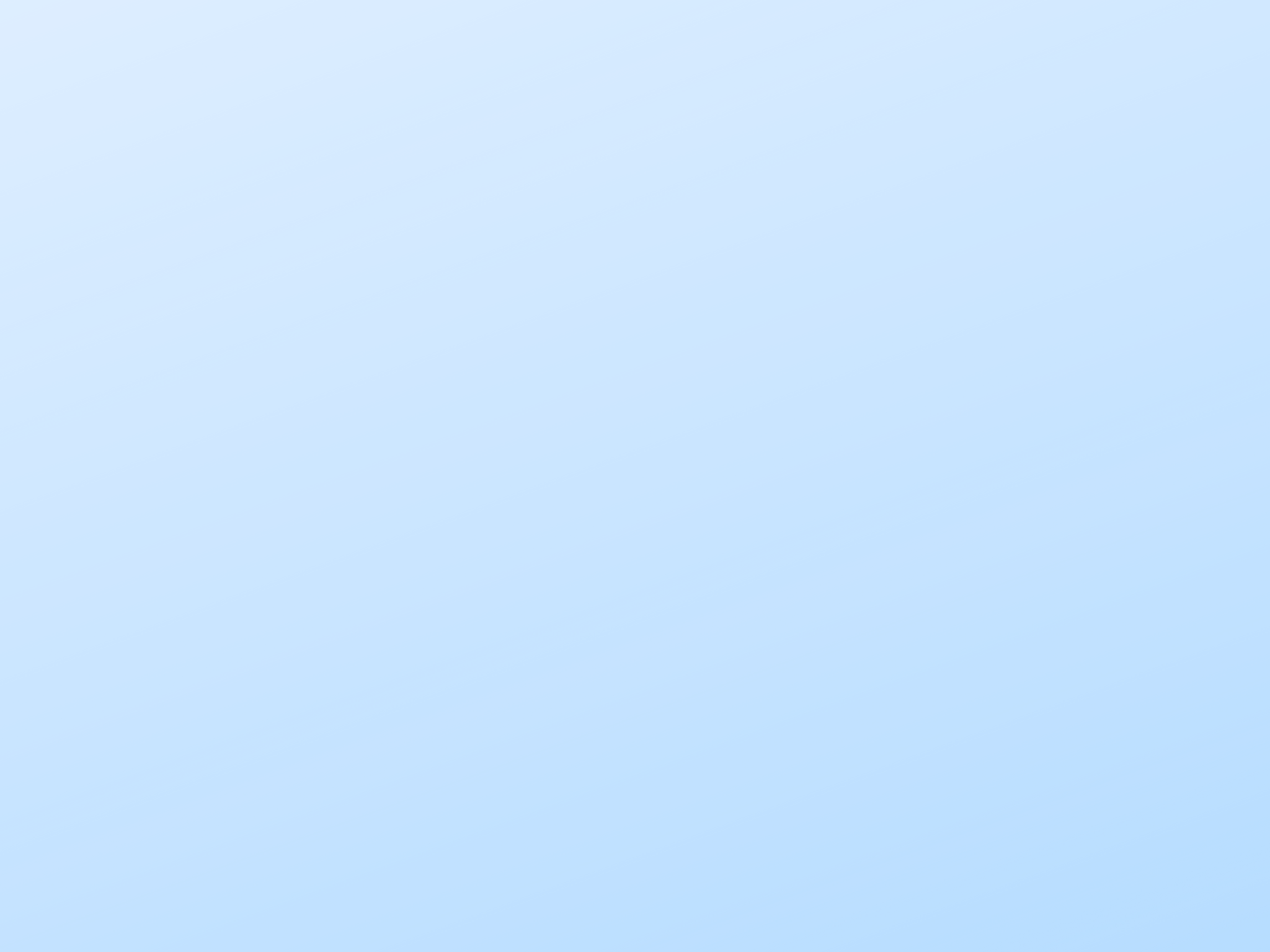 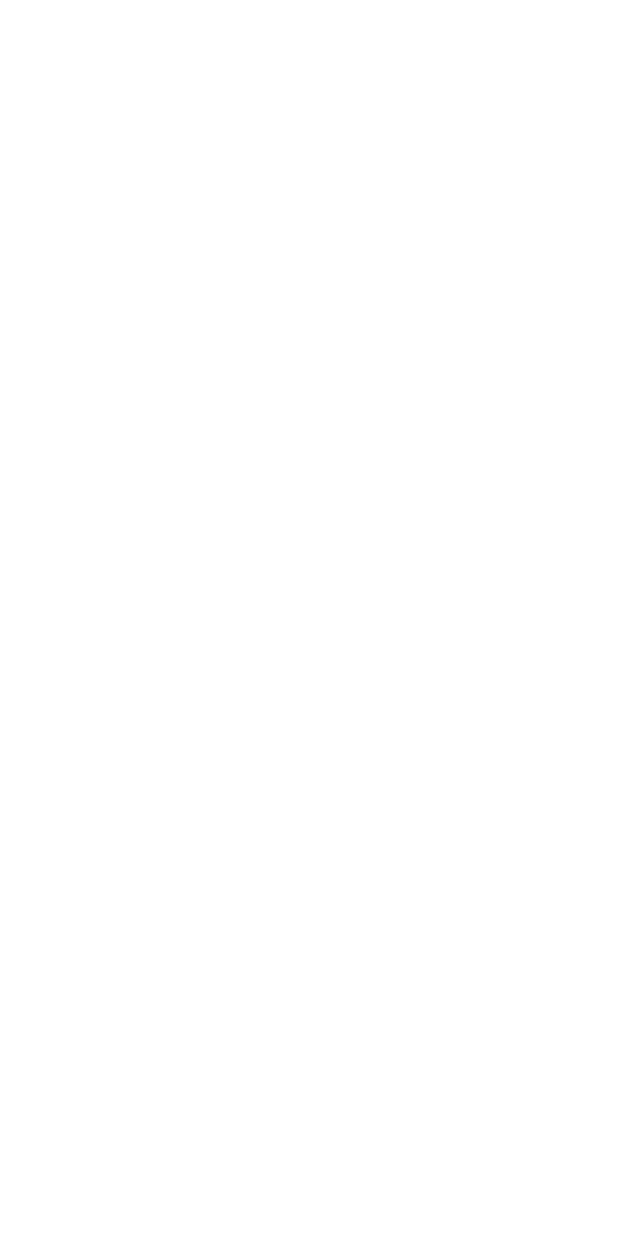 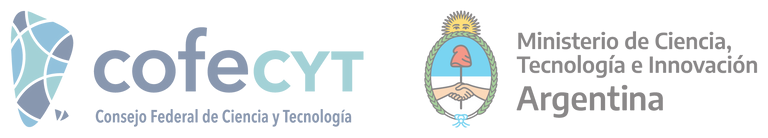 La convocatoria PROYECTOS FEDERALES DE INNOVACIÓN - PFI procura contribuir a la Federalización de la ciencia y la tecnología promoviendo una cultura innovadora territorial e inclusiva, orientada a disminuir las asimetrías en el acceso al conocimiento, en el marco de los Objetivos de Desarrollo Sostenible (ODS) propiciados por la UNESCO.ObjetivoDar  sol uc i ón  a  probl e mas  soc i al e s, produc t i vos y ambi e ntal e s  c onc re tos,  de al c anc e muni c i pal , provi nc i al y re gi onal , a travé s de  proye c tos  de  ge ne rac i ón  y transf e re nc i a de l c onoc i mi e nto c i e ntí f i c o- te c nol ógi c o, pre se ntados por  ac tore s  de l se c tor públ i c o y pri vado.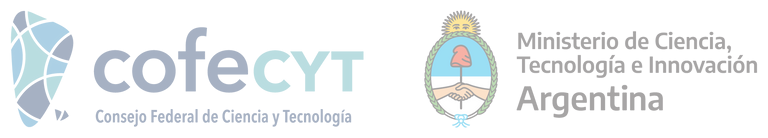 Características de la Convocatoria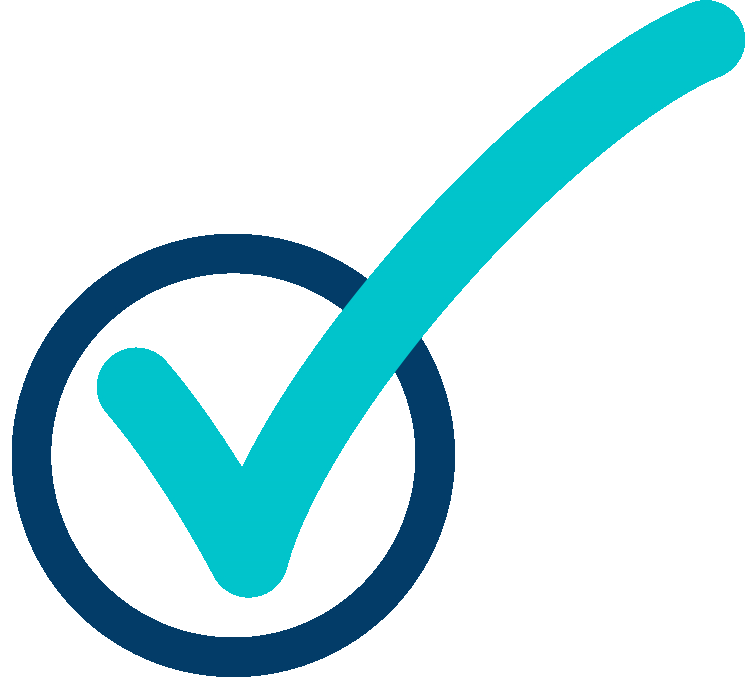 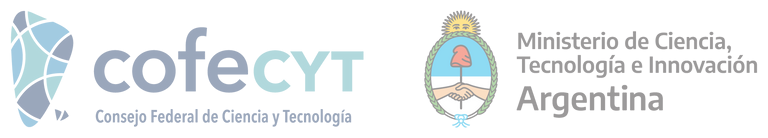 Contribuir a la Federalización de la ciencia y la tecnología. En articulación con el COFECyT (Ley 25.467).Orientados a las agendas territoriales del Plan de CTI 2030.Solución de temáticas sustantivas priorizadas por provincias o regiones.De transferencia de tecnología con impacto social, productivo y ambiental.Subsidios no reembolsables.Coordinados y administrados por la SSFCTEI/MINCYT.Componentes esenciales de los proyectosTransferencia Tecnológica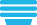 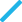 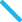 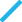 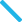 Aporte InnovadorImpacto territorial	 Destinatario Final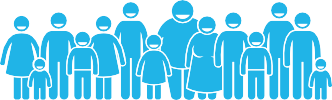 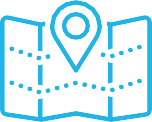 Efectiva y comprobableAplicación y apropiación de conocimientosVinculación entre actores, beneficiarios y destinatarios finales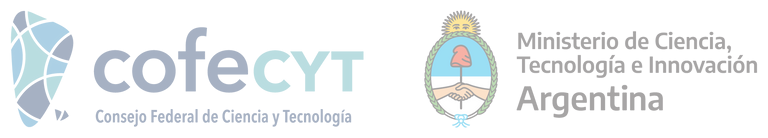 Apertura y cierre de la convocatoria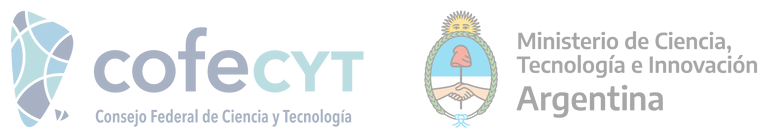 Apertura de la convocatoria01 de Junio 2022. RESOL-2022-222-APN-MCTCierre de la convocatoria24 de Julio de 2022Beneficiarios/asInstitución DemandanteContraparteInstitución Ejecutora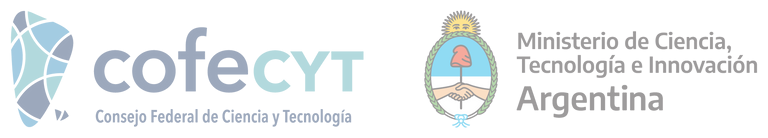 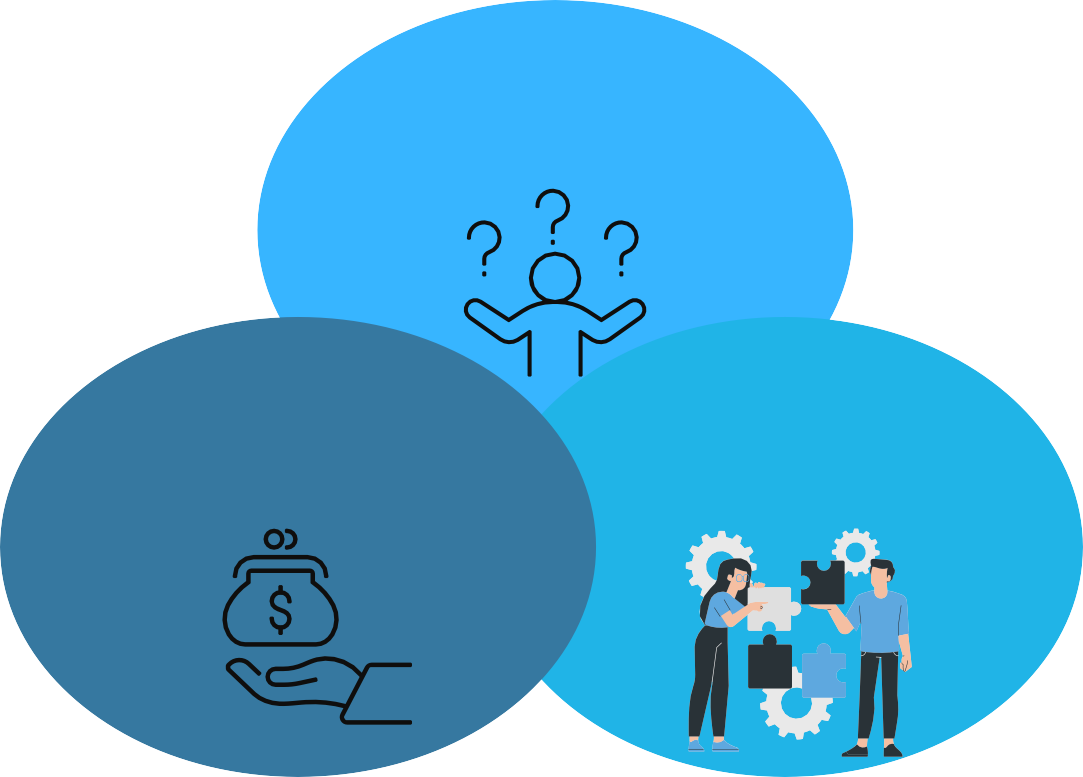 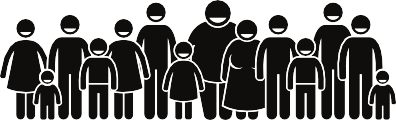 Destinatarios FinalesPODRÀN SER TODA PERSONA JURÍDICA PUBLICA O PRIVADAActa de compromiso interinstitucional (Anexo VI)Institución demandante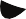 Contraparte	InstituciónInstitución Responsable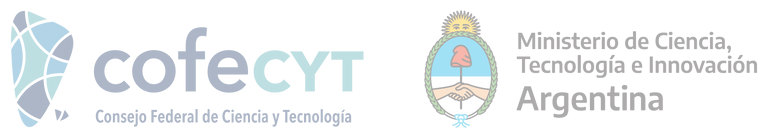 Coordinacion y Ejecución del proyecto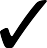 Firma el convenio de SubvenciónEquipo de Trabajo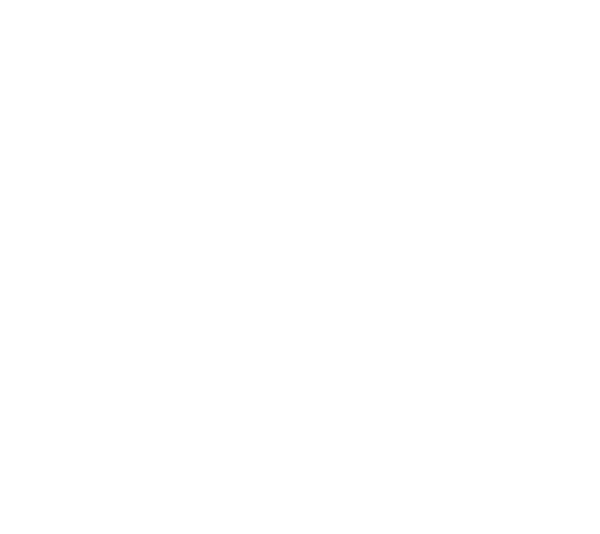 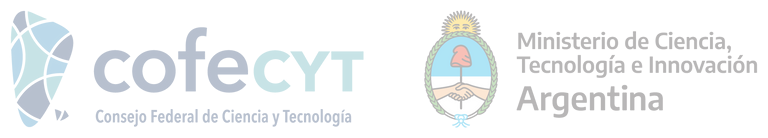 Investigadores/as y personal técnico de las Institución del Sistema Científico Nacional o Provincial que demuestren capacidad y antecedentes para realizar la intervención científico-tecnológica del proceso de innovación.Director/a Técnico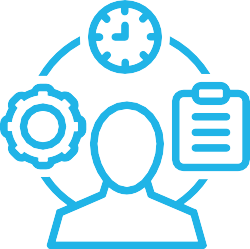 Será designado/a por la Institución Ejecutora.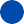 Tendrá que acreditar antecedentes en el tema científico- tecnológico de carácter innovador para la transferencia esperada.Su CV deberá estar ingresado en el Registro Unificado y Normalizado Nacional de los Datos Curriculares (CVar) del Personal Científico y Tecnológico Argentino.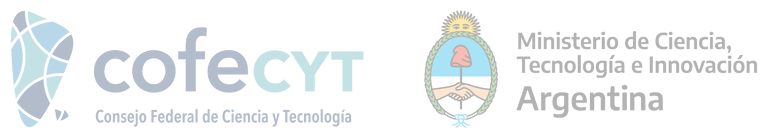 Cupo Jurisdiccional y plazo de ejecución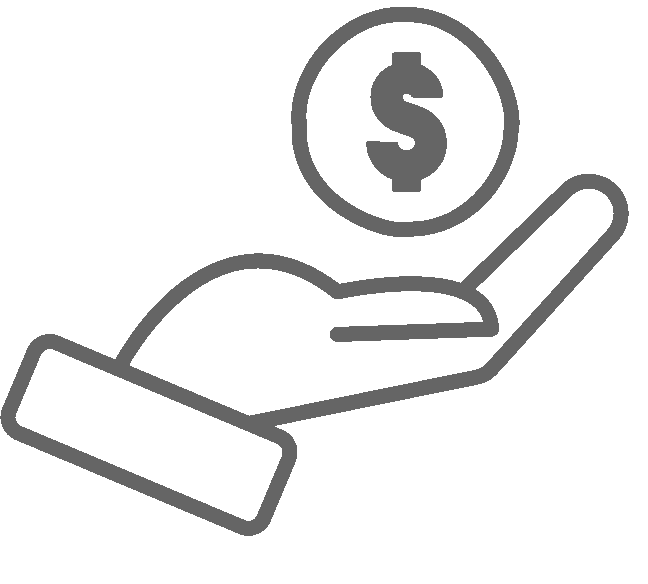 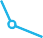 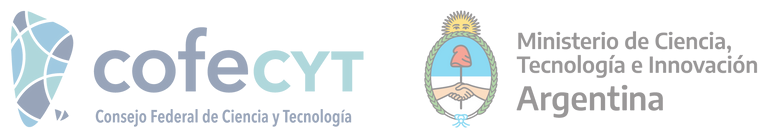 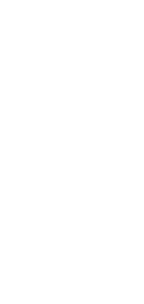 Monto asignado por jurisdicción $ 100.000.000.- Cien Millones.Monto mínimo proyecto: $ 10.000.000.- Diez Millones.Excepcionalmente a pedido de los/las representantes jurisdiccionales se contemplarán proyectos con aportes MINCyT no inferiores a PESOS CINCO MILLONES ($5.000.000)Plazo de ejecución: Hasta 12 meses en 2 etapas.Financiamiento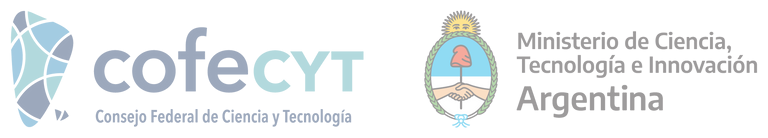 Gastos elegibles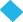 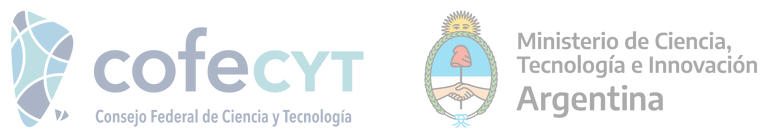 Vinculados en forma inequívoca con el objeto del proyecto y que contribuyen al logro de los resultados previstosBienes de Capital	podrá superar el 50% del aporte MINCYTConsultorias y ServiciosMateriales e insumos Otros CostosLos gastos serán reconocidos a partir de la fecha de la Resolución que adjudique los fondos al proyecto.Firma del convenio ypresentaciòn de la Pòliza de CaucionDESEMBOLSOSAnticipo 70% del montoMINCYTRendición Técnica Económica ETAPA 1Desembolso 30%Rendición Técnica Económica FinalInforme Representante JurisdiccionalAdministración de los proyectosLos proyectos serán presentados y administrados por una UVTLas rendiciones de cuentasMANUAL DE ADMINISTRACIÓN OPERACIONES (MAO)El reglamento general del MINCYT para la rendición de cuentas.Póliza de Cauciòn:	Por el monto desembolsado y pendiente de RendiciónEl tomador serà la UVT , beneficiario el MINCYTGasto Elegible para la contraparteCumplido el plazo de ejecución en tiempo y forma se reintegrarà el costo asumidoPresentación y evaluación de los proyectos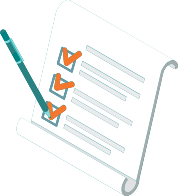 Ante las autoridades de la jurisdicción  Orden de mérito y prioridad. Vector socio productivo ambiental e impacto en territorio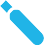 La UVT administradora deberá presentar los anexos de proyectos a través de la plataforma TAD.  Solo los proyectos que cubren el cupo Jurisdiccional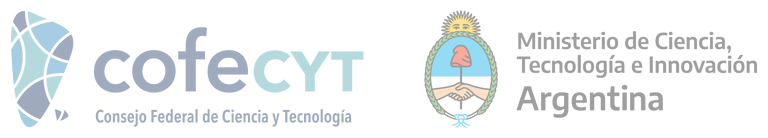 Presentación y evaluación de los proyectos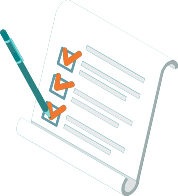 LA SSFCTEI definirá la elegibilidad de los proyectos  Verificarà el cumplimiento de las bases y condiciones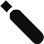 Los proyectos que sean elegibles pasan a la evaluación por un experto/a en la temática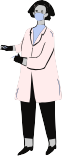 Los proyectos Seleccionados como financiables  Deberan firmar el convenio de subvencion y la Poliza de CaucionAnexos a presentar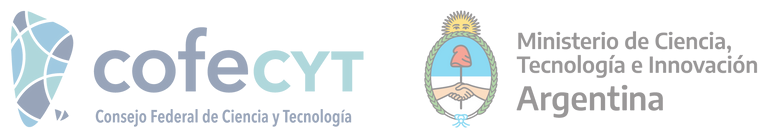 En primera instancia ante el/ la Representante jurisdiccionalAnexo II	Descripción del Proyecto Anexo III	Presupuesto General Anexo IV		Equipo de TrabajoAnexo V	DD JJ de Impacto AmbientalAnexo VI	Acta de compromiso InterinstitucionalAnexo VII	Institución ResponsableAnexo VIII	DD JJ de existencia de otro financiamientopara el proyectoAnexos a presentarLa UVT subira a la plataforma TAD  Todos los anexos del punto 1  Documentación ComplementariaEl CONVENIO DE COLABORACION INTERINSTITUCIONAL (anexo IX)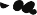 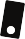 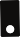 Firmado por las máximas autoridades de las instituciones participantes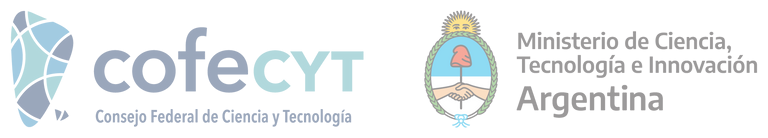 Transferencia de los Fondos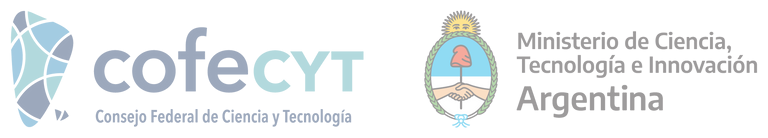 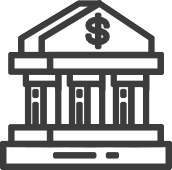 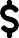 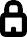 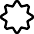 Firma del Convenio de Subvención( Institución Responsable - UVT - SSFCTEI)Presentación de la Póliza de Caución por parte de la UVTApertura de cuenta bancaria de la UVT (en caso de corresponder)Anexo II : Descripción del Proyecto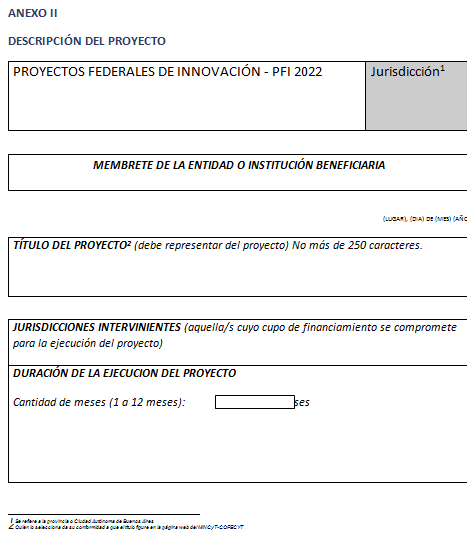 Completo y firmado por el/la director/a y por la UVT en formato wordEl título debe ser breve y referente al espíritu/objetivo del proyecto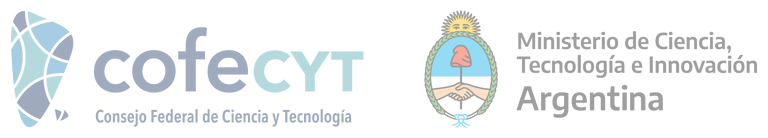 Anexo II : Descripción del ProyectoImportante DIRECCIÓN DE E-MAIL   CUIT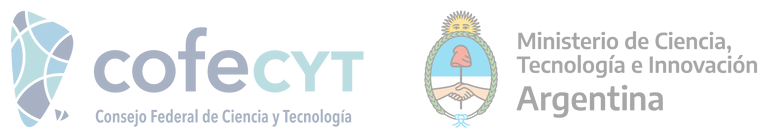 Datos de la Institución DemandanteDatos de la Institución Responsable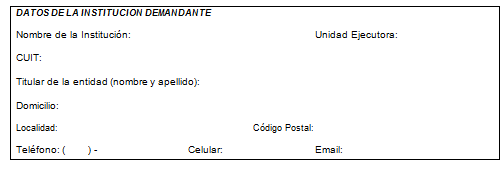 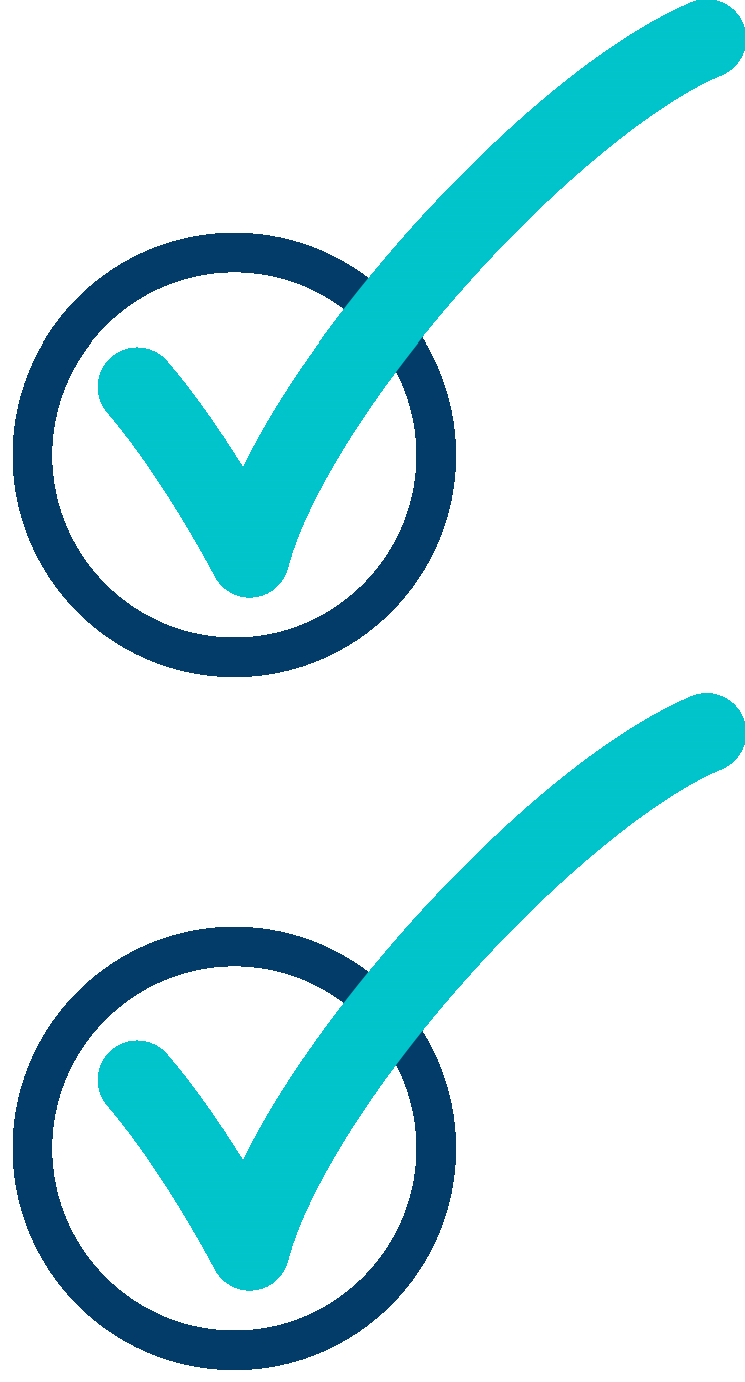 Datos de la Institución EjecutoraDatos director/a del proyecto Datos de la UVT Datos de la contraparteAnexo II : Descripción del Proyecto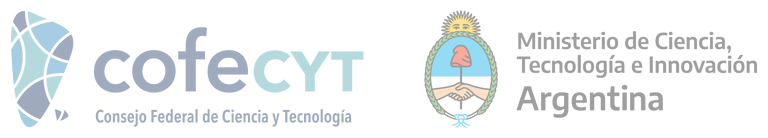 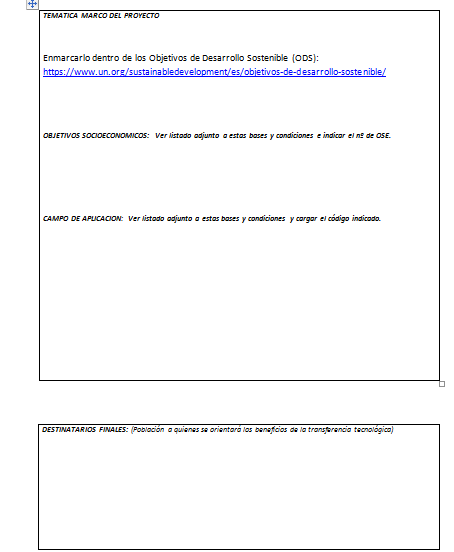 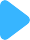 Temática:Lucen en el sitio web los listados correspondientes.Tanto objetivos como campo de aplicación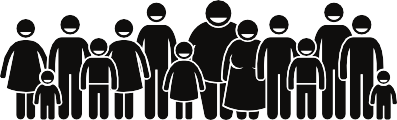 Anexo II : Descripción del ProyectoEs la conclusión directa de la ejecución del proyecto.Añadir un sMetodologíaEtapa: las que dan lugar a un resultado tangible parcial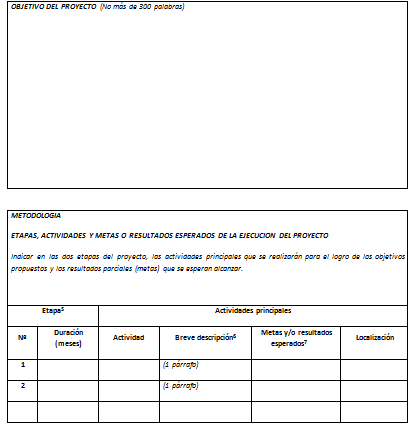 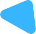 o final del proyecto1º Etapa: contemplar los gastos totales del anticipo (70%)2º Etapa: contemplar el 30% restanteDescripción:Las actividades deben permitir la comprensión de las características centrales del proyecto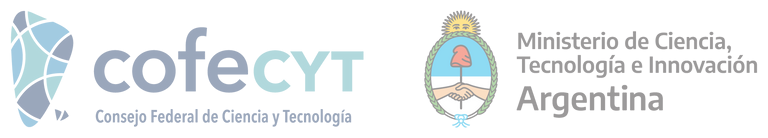 Anexo II : Descripción del Proyecto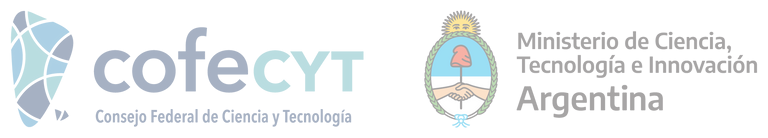 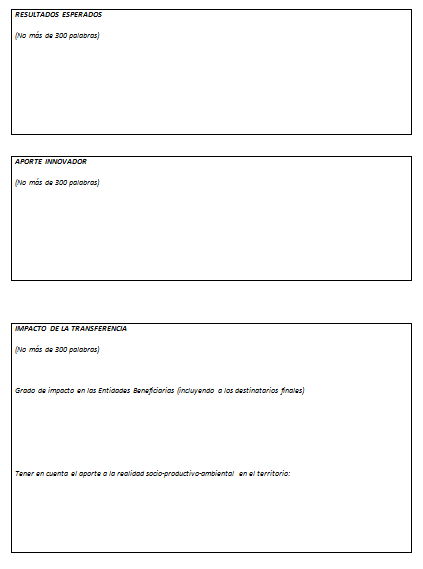 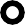 ResultadosDeben estar específicamente relacionados con cada etapa.Tienen que ser de verificación inequívoca en la actividad de monitoreo de la ejecución del proyecto.Grado de ImpactoConsultas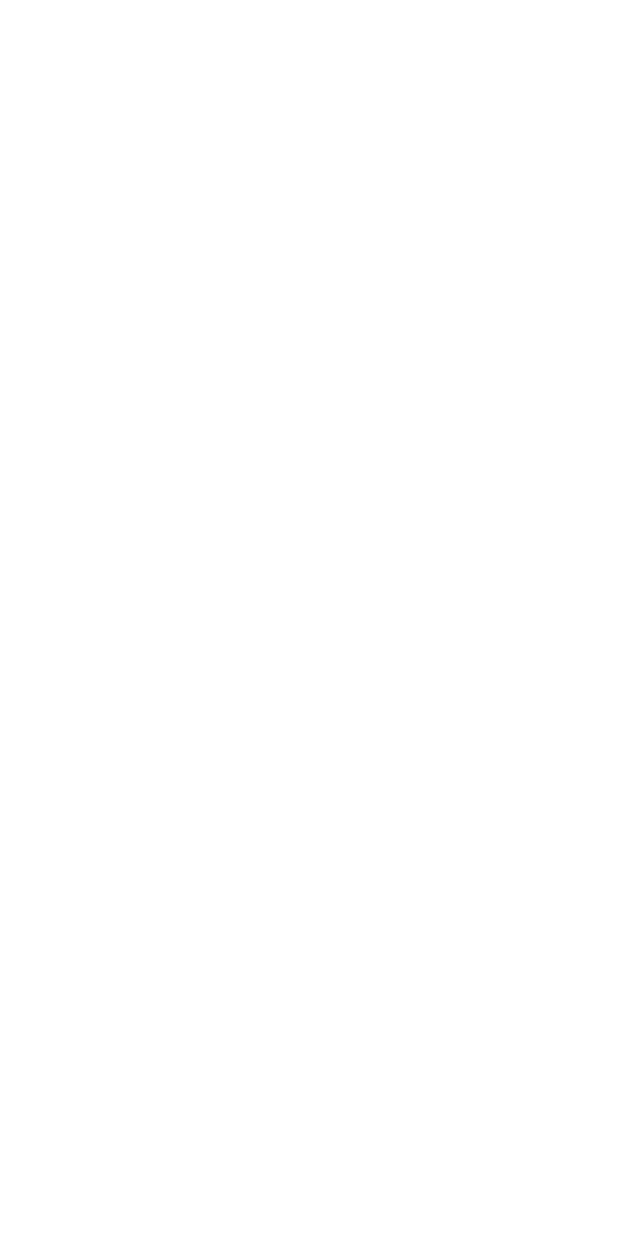 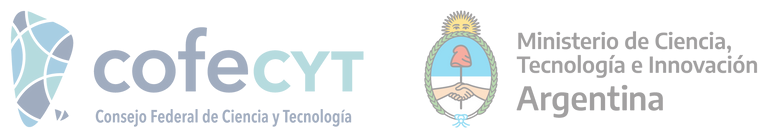 convocatoriapfi2022@mincyt.gob.arhttps://www.argentina.gob.ar/ciencia/financiamiento/proyectos-federales-de-innovacion-2022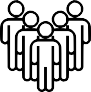 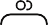 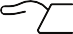 